هو الله - أيّها المخلصون، أيّها المقرّبون، أيّها المبتهلون...حضرت عبدالبهاءاصلی فارسی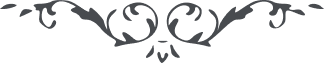 لوح رقم (81) – من آثار حضرت عبدالبهاء – مکاتیب عبد البهاء، جلد3، صفحه 233( 81 )طهرانهو اللهأیها المخلصون أیها المقربون أیها المبتهلون أیها المتضرعون انی أضع جبهتی علی التراب و أوجه وجهی الی رب الارباب و أدعو ربی بالتهاب و انجذاب أن یشملکم بلحظات عین عنایته و أن یرعاکم بعین رعایته متحدین القلوب منشرحین الصدور متفقین الارواح مستبشرین بالافراح مترنحین من أقداح الفلاح مستقیمین علی أمر الله متشبثین بذیل الکبریاء سارعین الی مشهد الفداء مستظلین فی ظل الشجرة المبارکة الثابتة الاصول و ممتدة الفروع الی السماء رب رب هؤلاء من وجوه الاصفیاء قد استضاؤا من نور الهدی و استحلوا مائدة السماء و استجادوا کل أمر واقع فی الولاء و استنصروا من جنود الملأ الأعلی قد ثبتت اقدامهم و خفقت أعلامهم و صلحت أعمالهم و اعتدلت أفعالهم رب اجعلهم ریاحین فردوسک و أزهار جنة انسک و آیات کتابک الکریم و کلمات لوحک المنشور للعالمین و طیور حدائق الثناء و صقورا صاقرة فی الاوج الاسمی انک أنت الکریم الرحیم المقتدر العزیز الوهابیاران عزیز من نامه مگو شمامه عنبر بود بوی خوشی استشمام گردید هر کلمه در گلشن محبت الله گلی بود و نسرین و سنبلی بود نسیم عنایت چون از مهب موهبت بوزد حدائق قلوب طراوت و لطافت زائد الوصف حاصل نماید این معانی از جان و وجدان منبعث گردد و روح و ریحان بخشد ای یاران آرزوی عبدالبهاء چنین است که دوستان اتحاد عمومی تأسیس نمایند نه محفل اتحاد خصوصی بیارایند این ملاحظه را بسیار داشته باشید زیرا در دورهای سابق چنین وقوعات هر چند بدایت الفت بود نهایت کلفت گشت ما جمیع بندۀ یک درگاهیم و خدام یک بارگاه امواج یک بحریم و قطرات یک نهر تراب یک آستانیم و گیاه یک بوستان مبادا کلفتی در میان آید و از آنچه مقصود حقیقی است محرومی حاصل گردد باید یاران الهی حتی با بیگانه آشنا باشند و با اغیار یار تا چه رسد بسائر ابرار تشکیل جمعیت ممدوح و مقبول ولی در امری مخصوص مثلا محافل تبلیغ و جمعیت نشر نفحات الله جمعیت اعانه ایتام جمعیت اعاشه فقرا جمعیت نشر معارف جمعیت ترویج علوم خلاصه امور خیریه مثل تشکیل شرکت تجارت تشکیل شرکت تزیید صنایع تشکیل شرکت توسیع زراعت تشکیل جمعیت از این قبیل بسیار مقبول و ممدوح و راجع بعموم نه خصوص باری آنچه سبب حیات نفوس است مقبول و آنچه سبب بیگانگی مذموم امیدوارم که جمیع یاران شرق و غرب در یک محفل بیاسایند و یک انجمن بیارایند و بجمیع خصائل و فضائل آسمانی در عالم انسانی جلوه نمایند رب رب وفقنی علی مشاهدة هذه الآیة الکبری و بلوغ هذا المنی فی جمیع الانحاء انک أنت المعطی الکریم العظیم الآلاء بعضی از یاران خواهش حضور باین صفحات نموده‌اند این ایام حکمت اقتضا ننماید ان شاء الله در وقت موافق اجازت داده خواهد شد	(ع ع)